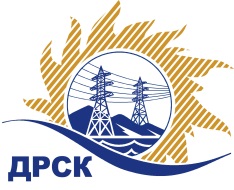 Акционерное Общество«Дальневосточная распределительная сетевая  компания»ПРОТОКОЛ № 202/УР-ВП заседания закупочной комиссии по выбору победителя открытого электронного запроса предложений на право заключения договора на выполнение работ Капитальный ремонт ВЛ 0,4-10 кВ СП ЦЭС филиала ХЭС закупка № 57 раздел 1.1.  ГКПЗ 2016   ЕИС № 31503048472Форма голосования членов Закупочной комиссии: очно-заочная.ПРИСУТСТВОВАЛИ: 10 членов постоянно действующей Закупочной комиссии ОАО «ДРСК»  2-го уровня.ВОПРОСЫ, ВЫНОСИМЫЕ НА РАССМОТРЕНИЕ ЗАКУПОЧНОЙ КОМИССИИ: Об утверждении результатов процедуры переторжки.Об итоговой ранжировке предложений.О выборе победителя запроса предложений.РЕШИЛИ:По вопросу № 1Признать процедуру переторжки состоявшейсяУтвердить окончательные цены заявок участниковПо вопросу № 2Утвердить итоговую ранжировку заявокПо вопросу № 3 3.1 Планируемая стоимость закупки в соответствии с ГКПЗ: 2 606 000,00 руб. без учета НДС; 3 075 000,00 руб. с учетом НДС.3.2 Признать победителем запроса предложений Капитальный ремонт ВЛ 0,4-10 кВ СП ЦЭС  для нужд филиала АО «ДРСК» «Хабаровские электрические сети» участника, занявшего первое место в итоговой ранжировке по степени предпочтительности для заказчика: ООО "Амур-ЭП" (680032, Хабаровский край, г. Хабаровск, пр-кт 60 лет Октября, 128 А) на условиях: стоимость предложения 2 603 963,00  руб. без НДС (3 072 676,34  руб. с НДС). Условия оплаты: в течение 30 календарных дней после  подписания справки о стоимости выполненных работ КС-3. Срок выполнения работ: начало 01.02.2016 г., окончание 31.12.2016 г.  Гарантия на своевременное и качественное выполнение работ, а также на устранение дефектов, возникших по вине Подрядчика, составляет 60 месяцев с момента приемки работ. Срок действия оферты до 30.06.2016 г.Ответственный секретарь Закупочной комиссии 2 уровня  		                                                               М.Г.ЕлисееваЧувашова О.В.(416-2) 397-242г.  Благовещенск«04» февраля 2016№п/пНаименование Участника закупки и его адресОбщая цена заявки до переторжки, руб. без НДСОбщая цена заявки после переторжки, руб. без НДСООО "Амур-ЭП" (680032, Хабаровский край, г. Хабаровск, пр-кт 60 лет Октября, 128 А)3 072 676,34 руб. (цена без НДС: 2 603 963,00 руб.)Предложение не поступило2.АО «ВСЭСС» (Россия, г. Хабаровск, ул. Тихоокеанская, 165, 680042)3 075 036,34 руб. (цена без НДС: 2 605 963,00 руб.)Предложение не поступилоМесто в итоговой ранжировкеНаименование и адрес участникаЦена предложения до переторжки без НДС, руб.Окончательная цена предложения без НДС, руб.1 местоООО "Амур-ЭП" (680032, Хабаровский край, г. Хабаровск, пр-кт 60 лет Октября, 128 А)3 072 676,34 руб. (цена без НДС: 2 603 963,00 руб.)3 072 676,34 руб. (цена без НДС: 2 603 963,00 руб.)2 местоАО «ВСЭСС» (Россия, г. Хабаровск, ул. Тихоокеанская, 165, 680042)3 075 036,34 руб. (цена без НДС: 2 605 963,00 руб.)3 075 036,34 руб. (цена без НДС: 2 605 963,00 руб.)